	This INSTEP TECHNOLOGY SUPPORT SITE created in Weebly  provides all the necessary support for a successful lesson integrated with technology.  It can be accessed through this URL :  www.asuinstep.weebly.com .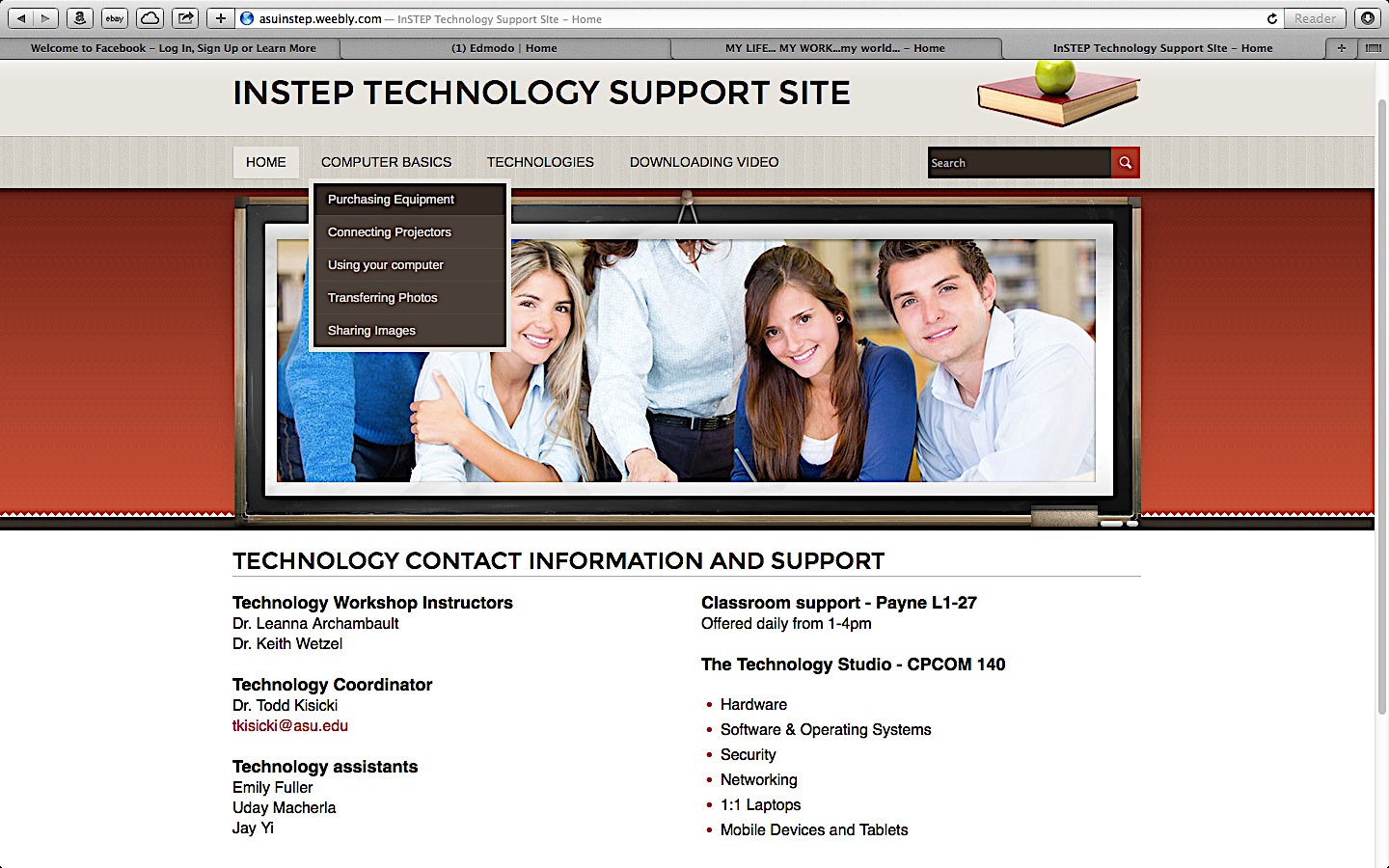 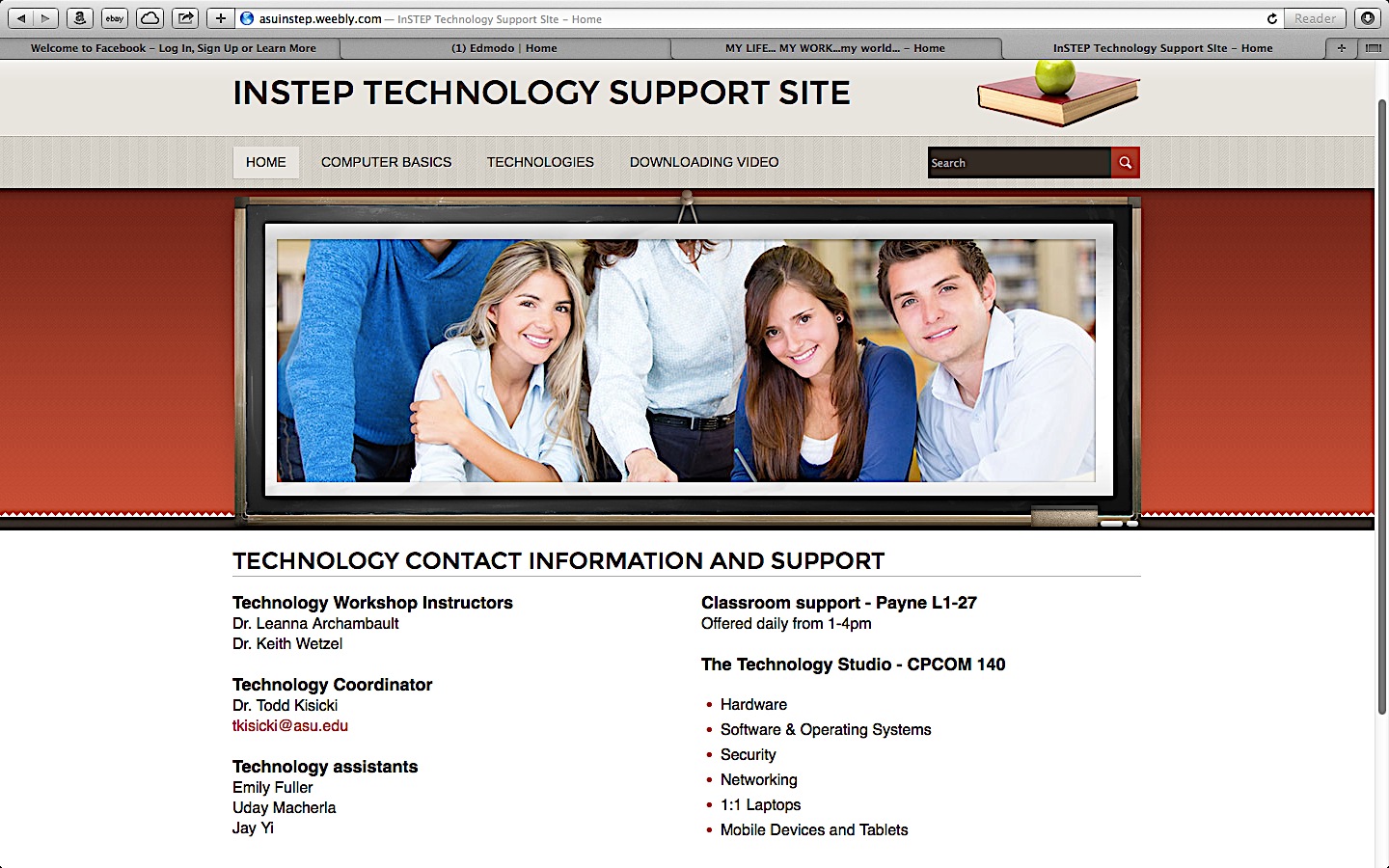 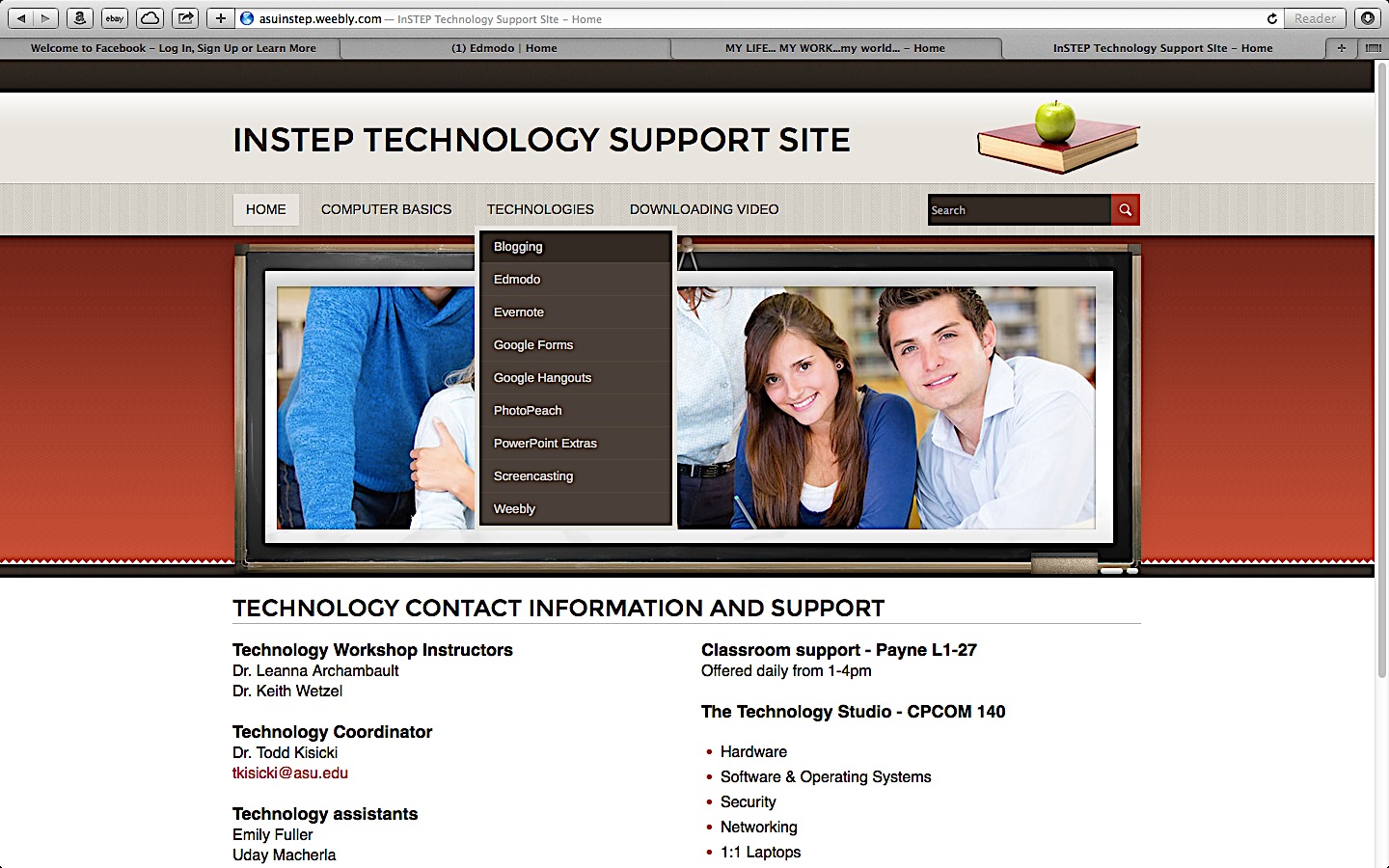 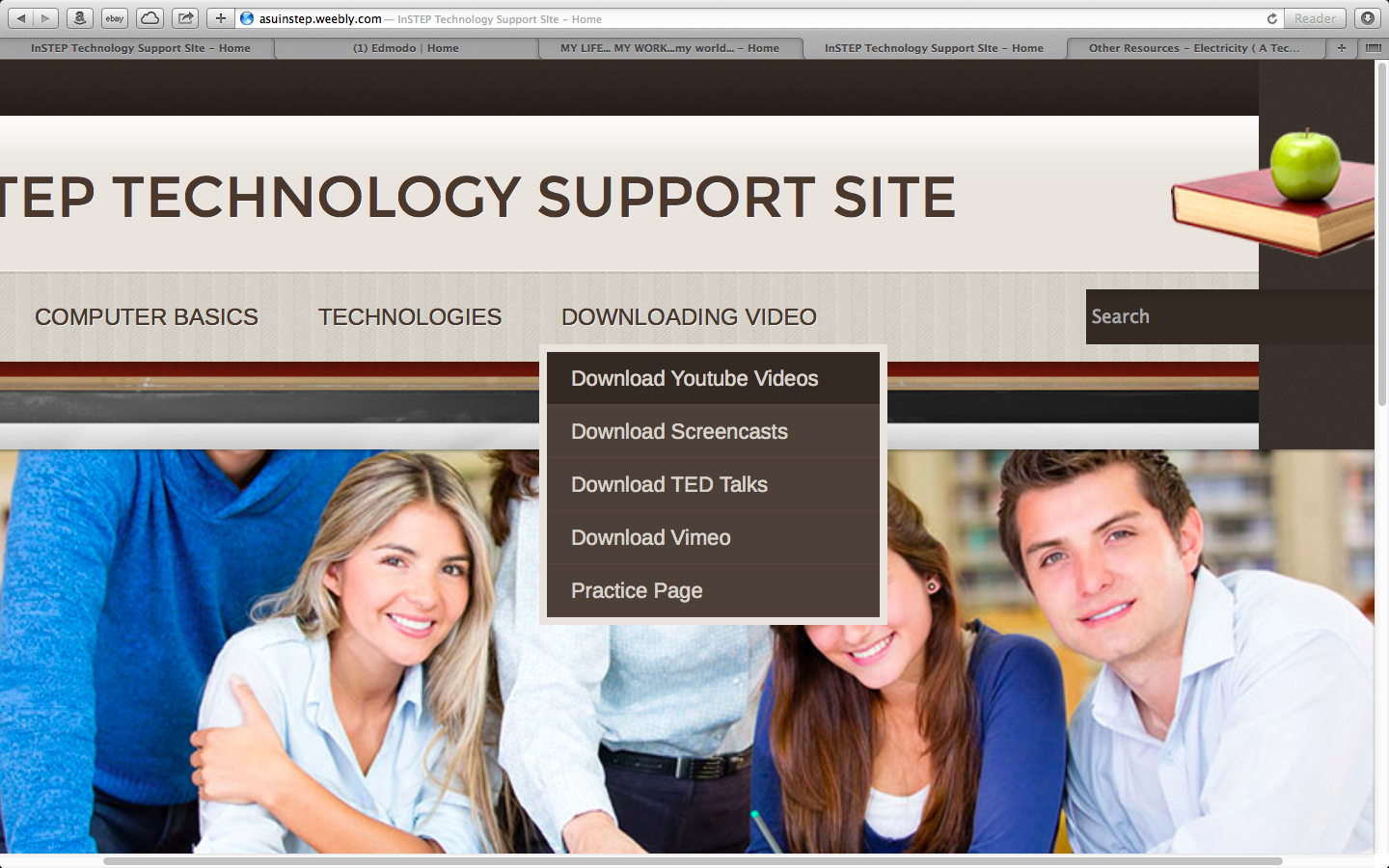 Most of the sites are linked to other useful information….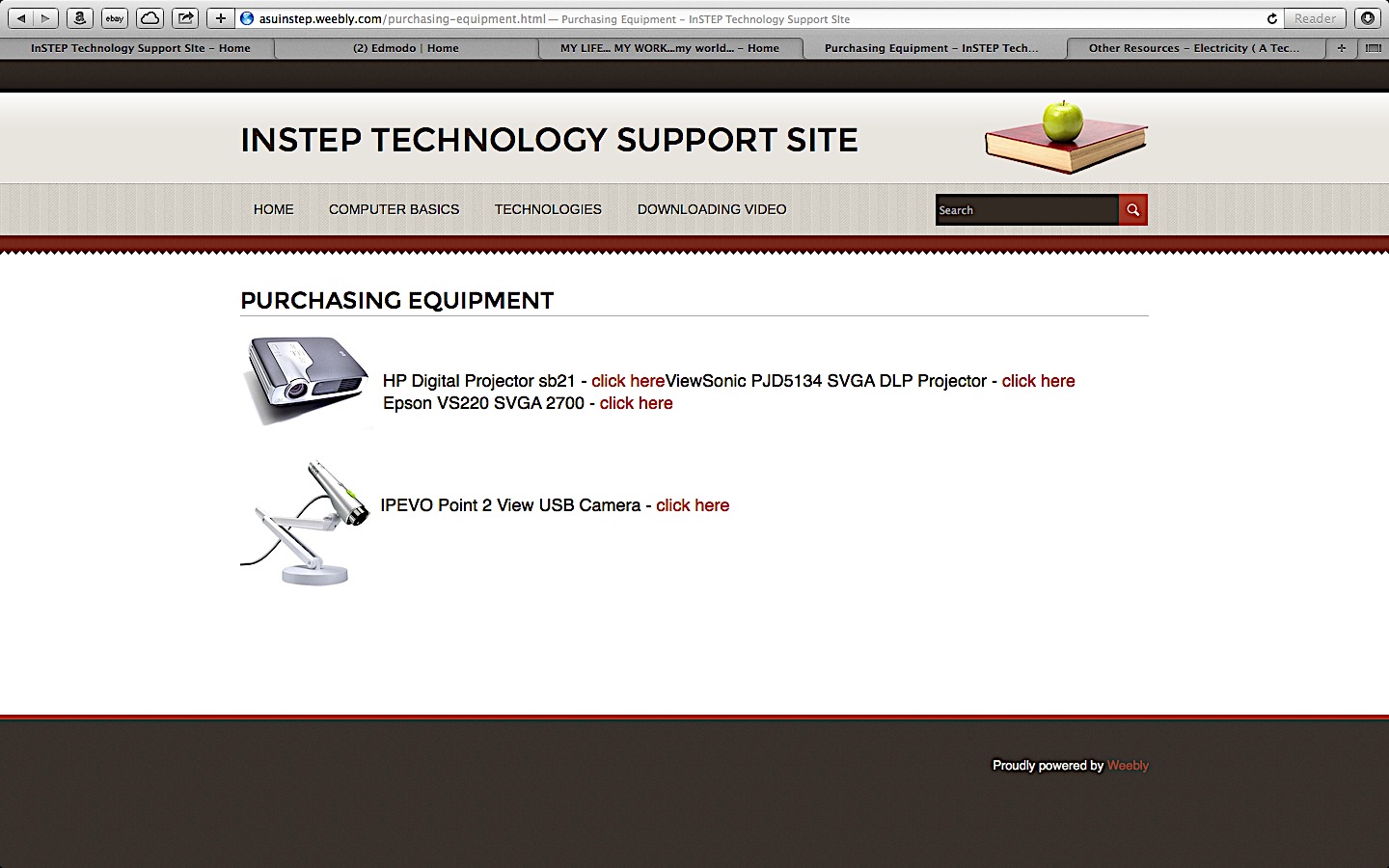 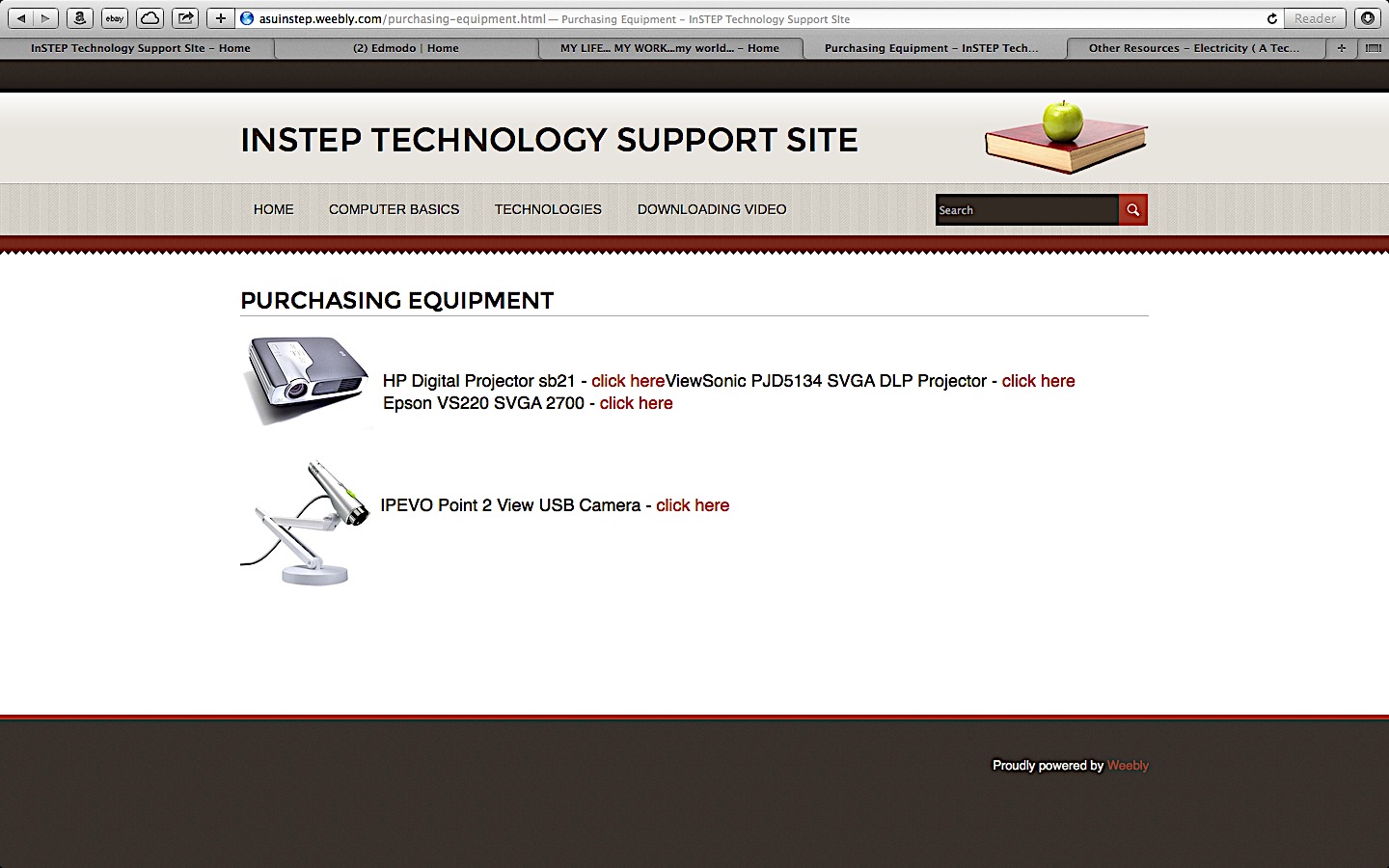 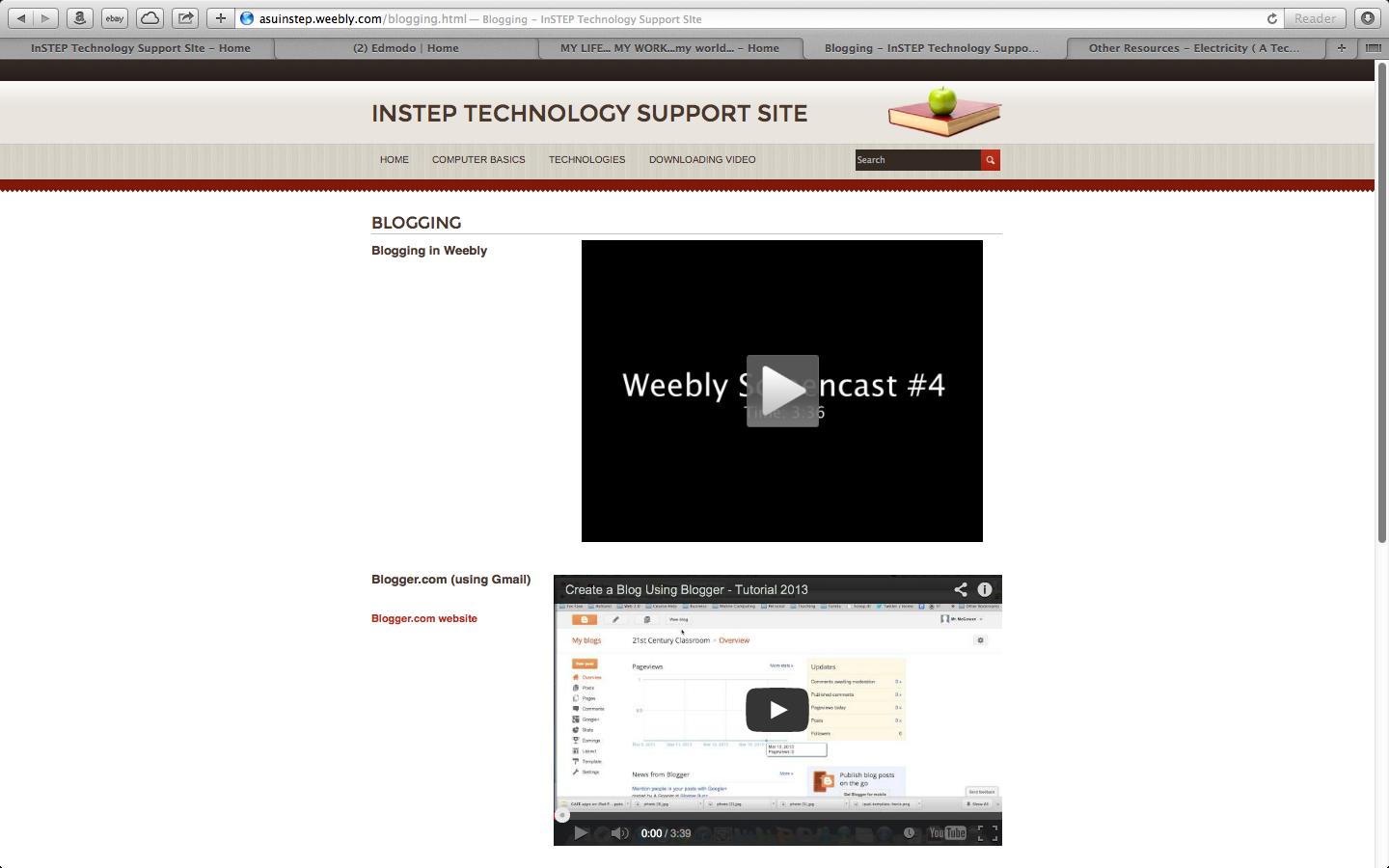 Video tutorials….A step-by-step printable instructions in pdf format…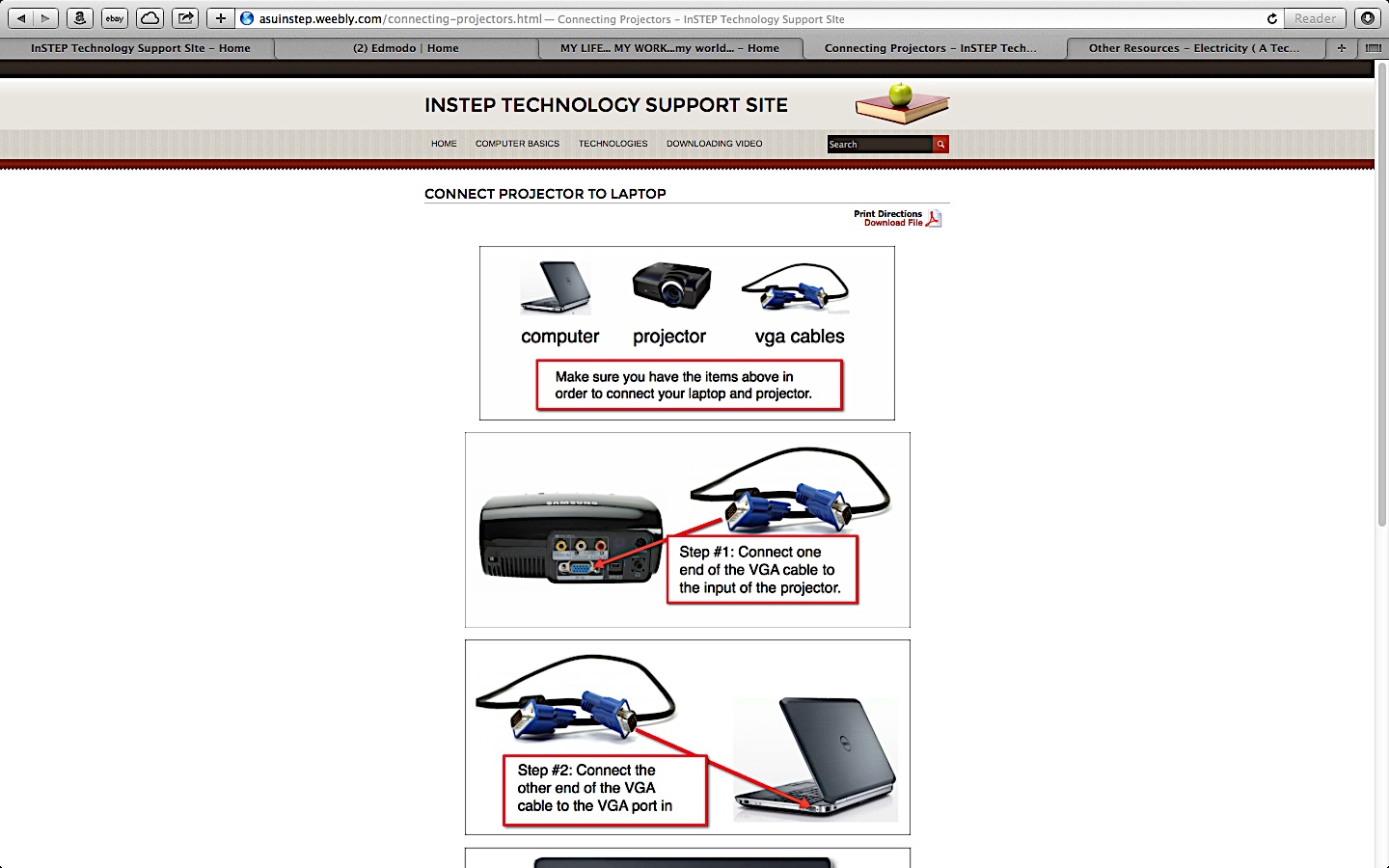 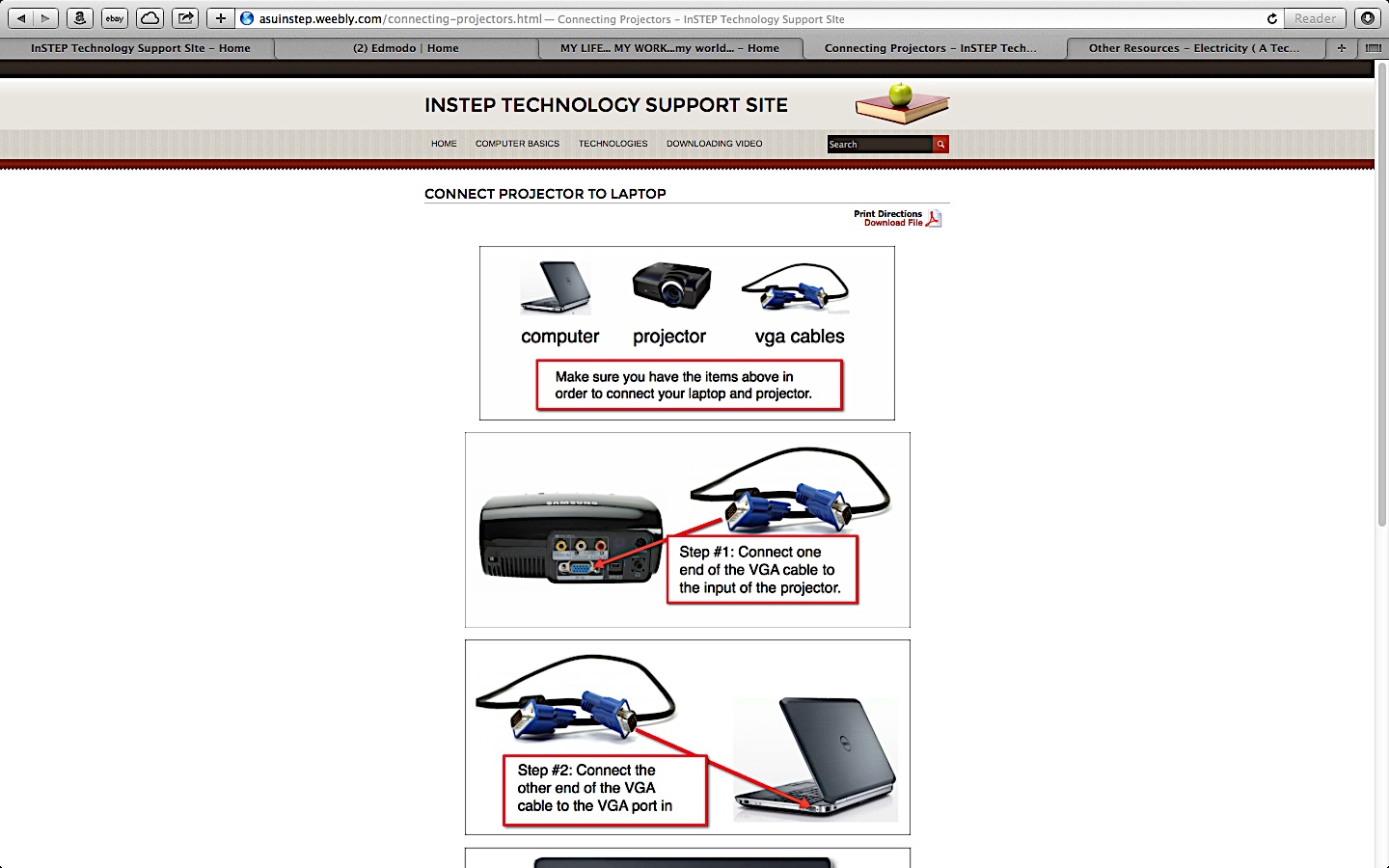 Downloadable screencasts…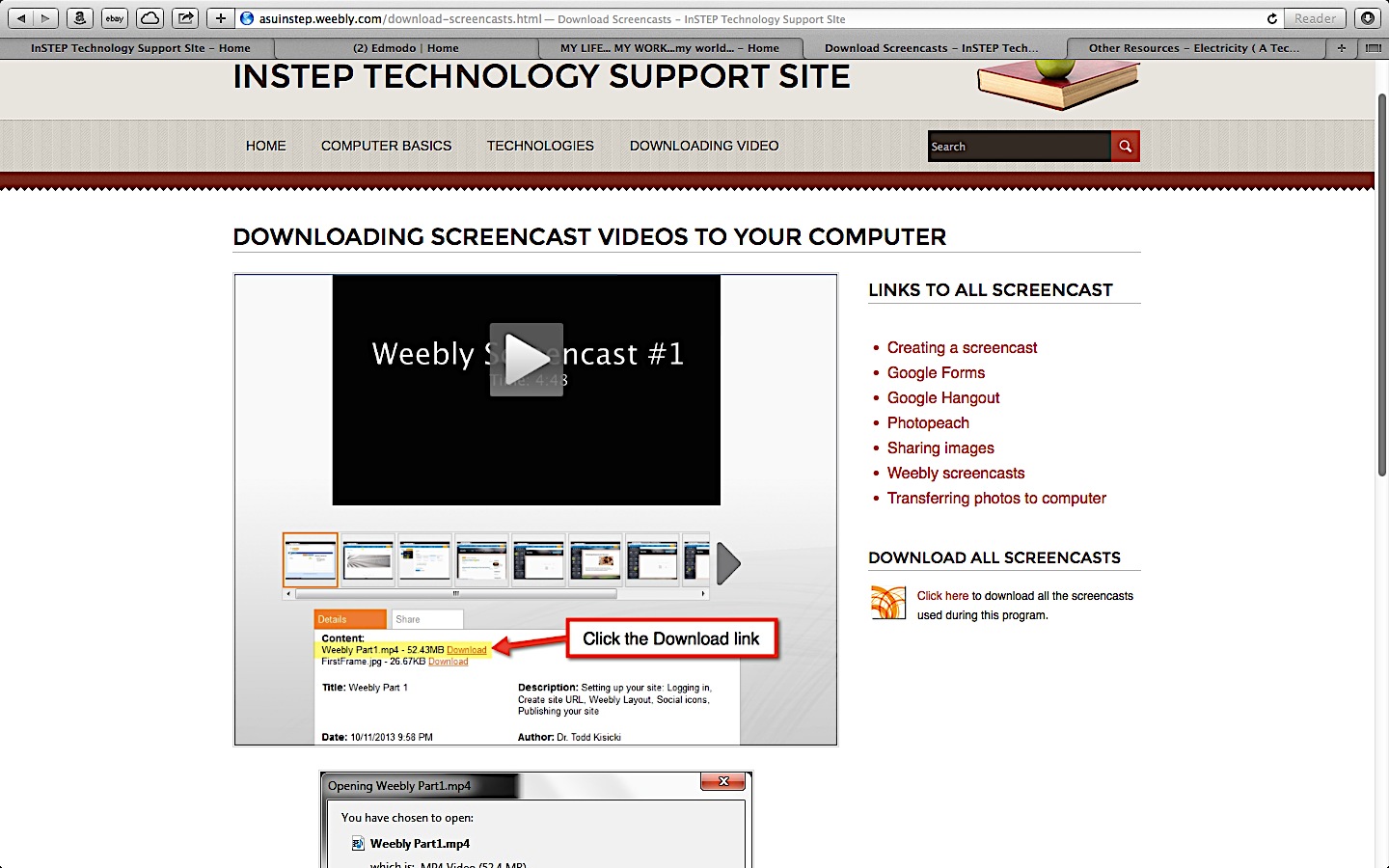 